15U Team BC Coaching Application Form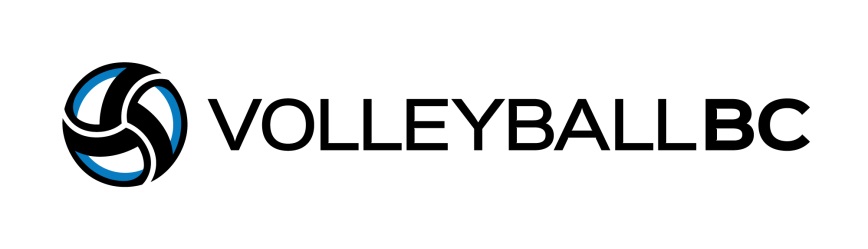 
Volleyball BC
7564 Barnet Hwy, BC, V5A 1E7
604-291-2007APPLICANT INFORMATION:I AM APPLYING FOR THE POSITION OF: HEAD COACH	  ASSISTANT COACH           EITHERFOR THE FOLLOWING SPORT/AGE CATEGORY:
15U GIRLS INDOOR		 NO PREFERENCE15U BOYS INDOOR	  FOR THE FOLLOWING ZONE:

 Zone 1 – Kootenays				 Zone 5 – Vancouver-Coastal
 Zone 2 – Thompson-Okanagan		 Zone 6 – Vancouver Island-Central Coast
 Zone 3 – Fraser Valley			 Zone 7/8 – North
 Zone 4 – Fraser RiverCERTIFICATION AND EXPERIENCE:  Please note any relevant certifications or experience working with another team.  Examples of certification may include e.g. NCCP Coach Certifications, “Speak Out” or “Respect in Sport” course, First Aid Certification, Make Ethical Decisions, etc.  
Please describe your coach/sport manager experience: (Add more space as needed.  You are encouraged to submit your coach/sport resume)Explain your reason(s) for applying?  (add more space as needed)Other comments:  (add more space as needed)REFERENCES:   Please list two references to verify your coaching/sport manager experience (e.g. school/club contact, sport administrator, previous/current employer):
*Successful candidates will be required to complete a Criminal Record CheckPlease send application to:
Tamara Rosenlund
trosenlund@volleyballbc.org
Subject: 15U Team BC Coaching ApplicationOr Mail to:Attn: Tamara Rosenlund
Volleyball BC
7564 Barnet Hwy
Burnaby, BC
V5A 1E7FIRST NameMale/Female      M                F           LAST Name Date of Birth MM / DD / YYYY AddressCell PhoneCity/Town, ProvAlt. PhonePostal CodeEmailNCCP Certification #Certification/ExperienceDatesCommentsReference 1 Reference 2POSITION/TITLEPOSITION/TITLEEMAILEMAILPHONEPHONERELATIONSHIPRELATIONSHIP